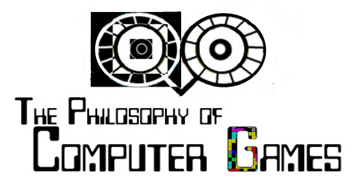 GAMING TO UNDERSTAND: GENDER EXPERIENCE IN VIDEO GAMESCUESTIONARIO INDIVIDUALCompletar este cuestionario es totalmente voluntario y anónimo. Siéntete libre de contestar a las preguntas que quieras y de extenderte lo que consideres necesario. Puedes rellenar este cuestionario en casa descargándolo online en 2012.gamephilosophy.org y enviarlo a maria.rubio@arsgames.net. Las respuestas a este cuestionario son totalmente confidenciales y podrán ser utilizadas para posteriores estudios académicos siempre conservando el total anonimato de las personas participantes.Edad_________ País de procedencia_________________________ ¿Cuál es tu sexo?____________¿Por qué?___________________________________________________________________________________________________________________________________________________________________________________¿Consideras que coincide con tu género? ________________________________________________¿A qué te dedicas?__________________________________________________________________________¿Habías jugado antes a videojuegos? _____________________________________________________¿Cuántas horas dedicas a la semana a jugar a videojuegos? ____________________________¿En qué plataformas prefieres jugar? ____________________________________________________¿Cuál fue tu forma de iniciarte en los videojuegos? __________________________________________________________________________________________________________________________________________________________________________________________________________________________________________________________________________________________________________________________________¿Cuál es tu género (o géneros) de videojuegos favorito? Nombra alguno de tus videojuegos preferidos o a los que más tiempo has dedicado _______________________________________________________________________________________________________________________________________________________________________________________________________________________________________________________________________________________________________________________¿Crees existen videojuegos creados específicamente para chicos y para chicas? Si es así ¿qué los diferencia? _____________________________________________________________________________________________________________________________________________________________________________________________________________________________________________________________________________________________________________________________________________________________________________________________________________________________________________________________¿Consideras que la industria del videojuego tiene algún sesgo de género? _________________________________________________________________________________________________________________________________________________________________________________________________________¿Qué cambios crees que podrían introducirse para cambiar la situación (si es que consideras que existe algún tipo de sesgo)? _______________________________________________________________________________________________________________________________________________________________________________________________________________________________________________________________________________________________________________________________________________________________________________________________________________________________________________________________________________________________________________________________________________________________________________________________________________________________________Cuando tienes que elegir un personaje en un videojuego ¿tomas en cuenta el sexo, el género o la orientación sexual del mismo? ¿Por qué? _________________________________________________________________________________________________________________________________________________________________________________________________________________________________________________________________________________________________________________________________________________________________________________________________________________________________________________________________________________________________________________________________________________________________________________________________________________________________________________________________________________________________________________________Cuando tienes que diseñar tu propio personaje ¿qué sexo prefieres que tenga? _______________________________ ¿Por qué?_________________________________________________________________________________________________________________________________________________________________________________________________________________________________________________________________________________________________________________________________________________¿Consideras que manejar personajes de algún sexo en concreto indica algo acerca de tu orientación sexual?_______________________________________________________________________________________________________________________________________________________________________________________________________________________________________________________________________________________________________________________________________________________________¿Te has sentido identificadx con algún personaje de videojuego? Explica brevemente qué personaje es, el videojuego al que pertenece y por qué te sentiste identificadx  ______________________________________________________________________________________________________________________________________________________________________________________________________________________________________________________________________________________________________________________________________________________________________________________________________________________________________________________________________________________________________________________________________________________________________________________________________________________________________________________________________________________________________________________________________________________________________________________________________________________________________________________________________________________________________________________________________________________________________________________________________________________________________________________________________¿Consideras que los videojuegos han transformado en algo tu vida? Explica por qué_________________________________________________________________________________________________________________________________________________________________________________________________________________________________________________________________________________________________________________________________________________________________________________________________________________________________________________________________________________________________________________________________________________________________________________________________________________________________________________________________________________________________________________________________________________________________________________________________________________________________________________________________________________________________________________________________________________________________________________________________________________________________________________________________________________¿Crees que tu identidad (la forma que tienes de concebirte a ti mismx) se ve afectada de algún modo por los videojuegos a los que juegas? __________________________________________________________________________________________________________________________________________________________________________________________________________________________________________________________________________________________________________________________________________________________________________________________________________________________________________________________________________________________________________________________________________________________________________________________________________________________________________________________________________________________________________________________________________________________________________________________________________________________________________________________________________________________________________________________________________________________________________________________________________________________________________________________________________________________________________________________________________________________________________________________________________________________________________________________________________________________________________________________________________________________________________________________________________